Załącznik nr 1 do Regulaminu rekrutacji i uczestnictwa w projekcie „Świętokrzyskie dla Ukrainy”.Formularz zgłoszeniowy w ramach projektu „Świętokrzyskie dla Ukrainy”w ramach Osi Priorytetowej 9 - Włączenie społeczne i walka z ubóstwem, Działanie 9.1 -Aktywna integracja zwiększająca szanse na zatrudnienie Regionalnego Programu Operacyjnego Województwa Świętokrzyskiego na lata 2014-2020.Numer ewidencyjny uczestnika ……/……….../2022 	                                                                                   cyfra/nazwa powiatuDane uczestnika (proszę wypełnić drukowanymi literami alfabetu łacińskiego)Dane kontaktowe uczestnika/miejsce pobytu uczestnikaCzłonkowie rodziny uczestnikaSzczegóły i rodzaj wsparciaStatus uczestnika projektu w chwili przystąpienia do projektuZostałem/-am  pouczony/-a o odpowiedzialności karnej za składanie oświadczeń niezgodnych z prawdą (zgodnie z art. 233 § 1  kk).……………………………..                                                                        …………………………………...        Miejscowość i data                                                                                                    Czytelny podpis uczestnika   									   ………………….…………………...                                                                                               Podpis specjalisty ds. integracji uchodźców   Wyrażam zgodę na przetwarzanie danych osobowych zawartych w formularzu w tym przekazanie ich podmiotom partnerskim w celu i zakresie niezbędnym do udziału w projekcie……………………………..                                                                        …………………………………...        Miejscowość i data                                                                                     Czytelny podpis uczestnika*osoba długotrwale bezrobotna-– definicja pojęcia „długotrwale bezrobotna" różni się w zależności od wieku:
- młodzież (<25 lat) – osoba jest bezrobotna nieprzerwanie przez okres ponad 6 miesięcy (>6 miesięcy),
 dorośli (25 lat lub więcej) – osoba jest bezrobotna nieprzerwanie przez okres ponad 12 miesięcy (>12miesięcy).
Wiek uczestnika projektu jest określany na podstawie daty urodzenia i ustalany w dniu rozpoczęcia udziału w projekcie**osoba bierna zawodowo - osoba, która w danej chwili nie tworzy zasobów siły roboczej (tzn. nie pracuje i nie jest bezrobotna). Osoba będąca na urlopie wychowawczym (rozumianym jako nieobecność w pracy, spowodowana opieką nad dzieckiem w okresie, który nie mieści się w ramach urlopu macierzyńskiego lub urlopu rodzicielskiego), jest uznawana za bierną zawodowo, chyba że jest zarejestrowana już jako bezrobotna (wówczas status bezrobotnego ma pierwszeństwo)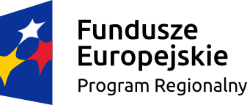 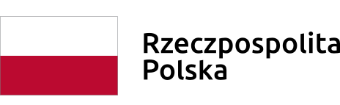 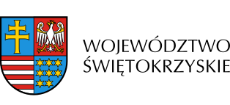 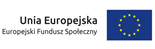 Imię, imionaNazwiskoData i miejsce urodzeniaNarodowość/kraj pochodzenia                                              /                                               /                                               /                                               / Wiek w chwili przystąpienia do projektuPESEL (jeśli jest nadany) lubZłożony wniosek o nadanie PESELTak        Tak        Tak        Nie         Zaświadczenie o objęciu ochroną czasową wydane przez szefa Urzędu ds. Cudzoziemców.Tak        Tak        Tak        Nie         PłećKobieta   Kobieta   Kobieta   Mężczyzna    Data przekroczenia granicy PolskiejWykształcenieBrak                  PodstawoweŚrednie (niższe, wyższe)           Wyższe          Brak                  PodstawoweŚrednie (niższe, wyższe)           Wyższe          Status osoby na rynku pracy w chwili przystąpienia do projektuosoba bezrobotna niezarejestrowana w ewidencji UP, w tym:osoba bezrobotna niezarejestrowana w ewidencji UP, w tym:□ os. długotrwale bezrobotna *□ inneStatus osoby na rynku pracy w chwili przystąpienia do projektuosoba bezrobotna zarejestrowana w ewidencji UP, w tymosoba bezrobotna zarejestrowana w ewidencji UP, w tym□ os. długotrwale bezrobotna *□ inneStatus osoby na rynku pracy w chwili przystąpienia do projektuosoba bierna zawodowo**, w tymosoba bierna zawodowo**, w tym□ osoba ucząca się□ osoba nieuczestnicząca w      kształceniu lub szkoleniu□ inneStatus osoby na rynku pracy w chwili przystąpienia do projektu   osoba pracująca   osoba pracująca   osoba pracująca□  osoba pracująca w        administracji rządowej□ osoba pracująca w administracji     samorządowej□ osoba pracująca w MMŚP□ osoba pracująca w organizacji     pozarządowej□ osoba prowadząca działalność     na własny rachunek□ osoba pracująca w dużym     przedsiębiorstwie□ inneWykonywany zawód (jeżeli wybrano „osoba pracująca”):Wykonywany zawód (jeżeli wybrano „osoba pracująca”):Wykonywany zawód (jeżeli wybrano „osoba pracująca”):□ instruktor praktycznej nauki              zawodu□ nauczyciel kształcenia      ogólnego□ nauczyciel wychowania      przedszkolnego□ nauczyciel kształcenia         zawodowego□ pracownik instytucji systemu      ochrony zdrowia□ kluczowy pracownik instytucji      pomocy i integracji społecznej□ pracownik instytucji rynku      pracy□ pracownik szkolnictwa      wyższego□ pracownik instytucji systemu      wspierania rodziny i pieczy      zastępczej□ pracownik ośrodka wsparcia     ekonomii społecznej□ pracownik poradni     psychologiczno – pedagogicznej□ rolnik□ innyWojewództwoPowiatGminaMiejscowośćKod pocztowyUlicaNr domuNr lokaluAdres e-mailNr telefonuLp.Imię (imiona)NazwiskoData urodzeniaStopień pokrewieństwa1.2.3.4. Data rozpoczęcia udziału w projekcieData zakończenia                udziału w projekcieLp.Planowane działania Zaznaczyć X Termin realizacjiUwagi1.Usługa asystenta wspierającego po wytyczeniu ścieżki integracyjnej  (pomoc organizacyjna w załatwianiu spraw urzędowych, prawnych i.in.)2.Opieka nad dzieckiem lub osobą niesamodzielną w czasie korzystania ze wsparcia przez uczestnika3.Tłumaczenie dokumentów z języka ukraińskiego na język polski4. Tłumacz ukraińsko-polski5.Kurs/nauka języka polskiego - poziom podstawowy6.Porady psychologiczne7Porady prawne8.Kursy, szkolenia i inne zajęcia umożliwiające nabycie podniesienie kwalifikacji i kompetencji (dokształcające)9.Pomoc socjalno-bytowa dla uczestników projektu10.Organizacja dojazdu (transportu) uczestników na spotkania i warsztaty11.Integracja społeczna 12.Inne, jakie?Osoba należąca do mniejszości narodowej lub etnicznej, migrant, osoba obcego pochodzeniaTak    Nie   Osoba bezdomna lub dotknięta wykluczeniem z dostępu do mieszkańTak    Nie   Osoba z niepełnosprawnościamiTak    Nie   Osoba w innej niekorzystnej sytuacji społecznej (innej niż wymienione powyżej)Tak    Nie   Deklaruję zamiar pozostawania na terenie województwa świętokrzyskiegoTak      Nie   